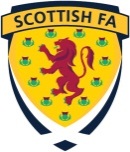 Additional Sheets CompletedAdditional Sheets CompletedAdditional Sheets CompletedAdditional Sheets CompletedNo. of Reports (Specify)No. of Reports (Specify)Offence CodesOffence CodesDetailed Player Report (s)Detailed Player Report (s)Detailed Player Report (s)Detailed Player Report (s)Team Staff & Officials MisconductTeam Staff & Officials MisconductTeam Staff & Officials MisconductTeam Staff & Officials MisconductSending Off OffencesSending Off OffencesMatch IncidentsMatch IncidentsMatch IncidentsMatch IncidentsA1Serious Foul PlayA2Violent ConductCompetition:A3Spitting at an opponent or any other personMatch:vvA4Denying the opposing team or an opponent a goal or an obvious goal scoring opportunity as defined by Law 12Club ID's: (Scottish Youth FA Only)vvA4Denying the opposing team or an opponent a goal or an obvious goal scoring opportunity as defined by Law 12Date:A5Offensive, insulting or abusive language and/or gesturesA6Receiving a second caution in the same matchMatch OfficialsNameNameNameNameNameNameSFA Reg. No.SFA Reg. No.Cautionable OffencesCautionable OffencesReferee:B1aImpedes an opponent with contactAssistant Referee 1:B1bRecklessly trips or attempts to trip an opponentAssistant Referee 2:B1cRecklessly tackles or challenges an opponentFourth Official: B1dRecklessly kicks or attempts to kick an opponentB1eDenies an opponent an obvious goal scoring opportunity as defined in Law 12Player MisconductPlayer MisconductPlayer MisconductPlayer MisconductPlayer MisconductPlayer MisconductPlayer MisconductPlayer MisconductPlayer MisconductB1fHolds or pushes an opponentB1gCommits an offence which interferes with or stops a promising attack outwith the penalty areaClub:B1hExcessively celebrates the scoring of a goal as defined in Law 12Club ID's: (Scottish Youth FA Only)B1iHandles the ball deliberatelyFull NameShirt
NumberID NumberID NumberID NumberTime of
OffenceOffence
Code On advice of AR?On advice of 4th Off?B1jShows a lack of respect for the gameFull NameShirt
NumberID NumberID NumberID NumberTime of
OffenceOffence
Code On advice of AR?On advice of 4th Off?B1kCommits an act of simulationYes / NoYes / NoB1lCommits any other offence(s) deemed by the match official to be unsporting behaviourYes / NoYes / NoB2Dissent by word or actionYes / NoYes / NoB3Persistently offending against the Laws of the GameYes / NoYes / NoB4Delaying the restart of playYes / NoYes / NoB5Fails to respect the required distance at the restart of playYes / NoYes / NoB5Fails to respect the required distance at the restart of playYes / NoYes / NoB6Entering or re-entering or deliberately leaving the field of play without the referee's permissionYes / NoYes / NoB6Entering or re-entering or deliberately leaving the field of play without the referee's permissionYes / NoYes / NoYes / NoYes / NoYes / NoYes / NoYes / NoYes / NoYes / NoYes / NoNotes on Players sent off - A separate report requires to be submitted on a sending off. Notes on Players sent off - A separate report requires to be submitted on a sending off. Notes on Players sent off - A separate report requires to be submitted on a sending off. Notes on Players sent off - A separate report requires to be submitted on a sending off. Notes on Players sent off - A separate report requires to be submitted on a sending off. Notes on Players sent off - A separate report requires to be submitted on a sending off. Notes on Players sent off - A separate report requires to be submitted on a sending off. Notes on Players sent off - A separate report requires to be submitted on a sending off. Notes on Players sent off - A separate report requires to be submitted on a sending off. Please email this form to the appropriate League/Association Secretary as soon as possible following the match.Please email this form to the appropriate League/Association Secretary as soon as possible following the match.Please email this form to the appropriate League/Association Secretary as soon as possible following the match.Please email this form to the appropriate League/Association Secretary as soon as possible following the match.Please email this form to the appropriate League/Association Secretary as soon as possible following the match.Please email this form to the appropriate League/Association Secretary as soon as possible following the match.Please email this form to the appropriate League/Association Secretary as soon as possible following the match.Please email this form to the appropriate League/Association Secretary as soon as possible following the match.Please email this form to the appropriate League/Association Secretary as soon as possible following the match.